ФИЛИАЛ №1 «МЕТЕЛИЦА» 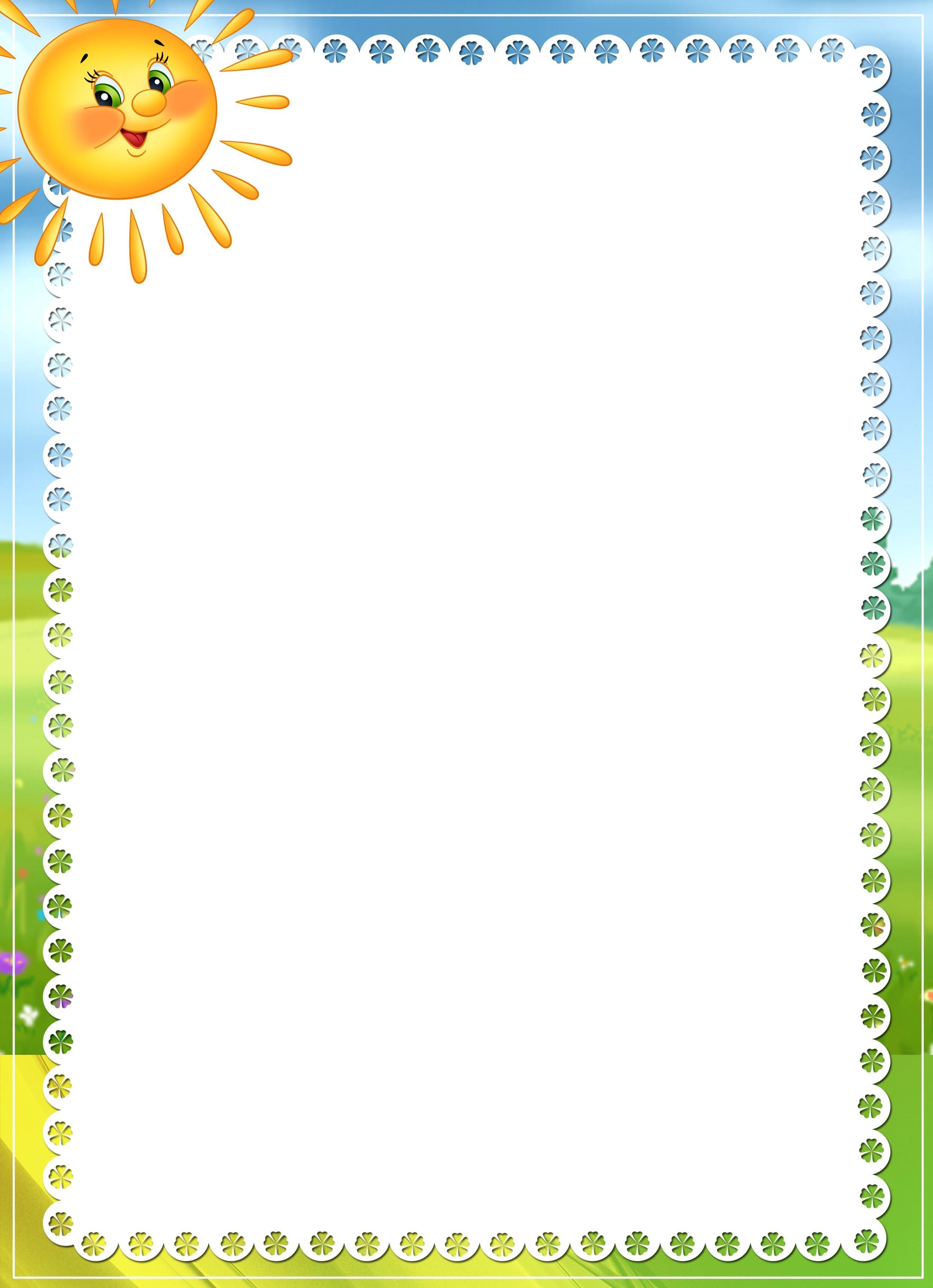 МБДОУ  ДЕТСКОГО САДА  №71 Г.ПЕНЗЫ «СЕВЕРНОЕ СИНИЕ»КОНСУЛЬТАЦИЯ ДЛЯ ВОСПИТАТЕЛЕЙ НА ТЕМУ:«СОВЕТЫ НАЧИНАЮЩЕМУ ВОСПИТАТЕЛЮ»ПОДГОТОВИЛА: ВОСПИТАТЕЛЬПАГУБИНА З.Р.Практическая работа зачастую сопровождается неожиданностями, что приводит начинающих воспитателей к затруднениям, вселяет неуверенность в своих силах и, как следствие, ведет к разочарованию в профессии.Я хочу напомнить, что только любящий детей человек может стать хорошим  воспитателем. Эта любовь, прежде всего, должна проявляться в уважении личности ребенка, его переживаниям и чувствам. Педагог всегда приветливо встречает малыша, справедливо разбирается в конфликтах, терпеливо выслушивает ребенка, покажет заинтересованность его делами, вместе  с  ним будет переживать случившееся.Однако, это не означает, что воспитатель всегда должен быть мягким. Иногда стоит быть требовательным, строгим там, где это нужно.С чего же начинать молодому педагогу?Побывать в группе, познакомиться со вторым воспитателем, няней, детьми. Выслушать характеристику на каждого ребенка, познакомиться с индивидуальными особенностями детей. Ознакомиться с группой: где хранится оборудование, пособия. Узнать, где проводятся прогулки.Обязательно следить за своим внешним видом. Воспитатель должен быть аккуратным, скромным, со вкусом одетым. Ведь воспитатель – это пример для ребенка.Поддерживать порядок на столе воспитателя – ничего лишнего.Договориться со вторым воспитателем о разрешении игрушек и пособий. Требования воспитателей должны быть едины и постоянны.  При сдаче смены воспитатель должен рассказать о том, как прошел день, какие возникли трудности, как вели себя дети, их настроение.Ознакомиться с планом работ, документацией группы.Вечером, готовясь к занятиям, изучать тщательно план: что запланировано на утро, какие занятия, что запланировано на прогулку. Желательно с вечера приготовить необходимые пособия, материалы для проведения занятий. Работай по плану, старайся выполнять все пункты плана. А в конце смены проанализируйте, что удалось, а что неуспели сделать и почему?Посещать занятия у опытных педагогов и сменщицы. Наблюдать те моменты, которые затрудняют.Уважать коллектив, сотрудников, с которыми работаешь.Выяснять всевозможные спорные моменты вв отсутствии детей. Избегать ссор, споров. Не суетиться на работе, делать все спокойно.Владеть собой и своими эмоциями. Уметь найти свое место в группе. На занятии это место определено содержанием. В часы игр, на прогулке, в режимные моменты – воспитатель должен всегда находиться среди детей. Занимаясь с небольшой группой детей, нужно выбирать место так, чтобы видеть остальных детей и знать чем они заняты.Учитесь общаться с детьми спокойно, иногда требовательно, а иногда шутливо, ласково. Думайте над каждым словом, ибо лишнее ненужное слово возбуждает детей. Обычно у многословного воспитателя дети шумливы и не всегда реагируют на замечания. Могут возникнуть конфликты между ребенком и воспитателем. Каковы причины этих конфликтов?- болезнь ребенка или начало заболевания;- неправильное семейное воспитание, когда дома ребенку позволяется все… в таких случаях нужно работать с родителями и быть терпеливым с ребенком;- систематическое или одноразовое недосыпание;- в младшей группе причиной конфликта может быть отсутствие  большого количества одинаковых игрушек;- распределение ролей в игре так же может стать причиной конфликта.14. Анализируйте  ежедневно свою деятельность. Занимайтесь самоанализом. Хорошее отложите в педагогическую копилку, плохое учтите и не повторяйте.15. Как вести прием детей, чтобы они не плакали? Можно заинтересовать ребенка игрушкой, картинкой, живым объектом. Можно пообещать с вечера, что-нибудь показать утром, но, главное, этого не забыть. И не проявляйте насилия над ребенком в такие моменты.16. Начинающим педагогам большую помощь могут оказать игры-драматизации.СОВЕТЫ НАЧИНАЮЩИМ ВОСПИТАТЕЛЯМ:Оставьте свое плохое поведение за порогом детского сада. Будь веселым, добрым!Если Вы пришли к выводу, что приняли ошибочное решение – признайте свою ошибку!Внимательно и благожелательно выслушивайте любую критику и любое замечание. Прислушивайтесь к мнению окружающих!Будтье кратки! Вместо 100 слов скажите 10, но таких, чтобы они остались в памяти!Чтобы стать хорошим воспитателем, нужно обладать двумя качествами – терпимостью к слабостям людей, не мешающим работе, и нетерпимостью ко всему, что неблагоприятно сказывается на работе.Для того, чтобы быть хорошим педагогом, нужно развивать чувство самоконтроля и самоанализа.Воспитывайте в себе ровное и доброжелательное отношение ко всем членам коллектива, независимо от своих симпатий.Список литературы:1. Общение педагога с родителями в ДОО. Методические рекомендации, 2019 г.;2. Планирование воспитательно-образовательной работы в ДОО. Методическое пособие, 2019 г.; 3.Савушкин С.Н., Соколова И.И., Особенности ребенка. Методическое пособие, 2019 г.;4. www.praleskared.by — учреждение «Редакция журнала «Пралеска».